SchulversuchspraktikumSommersemester 2016Klassenstufen 7 & 8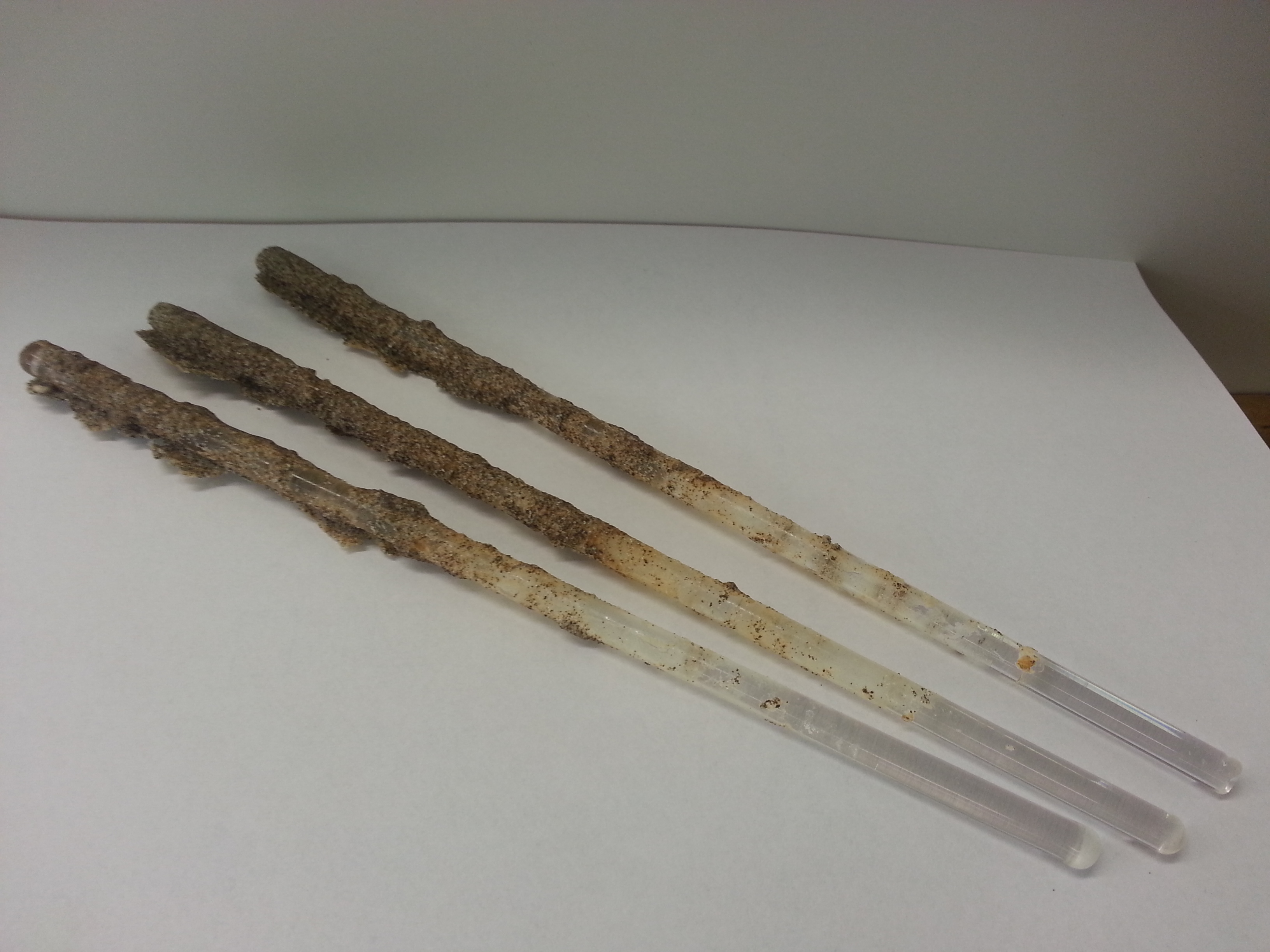 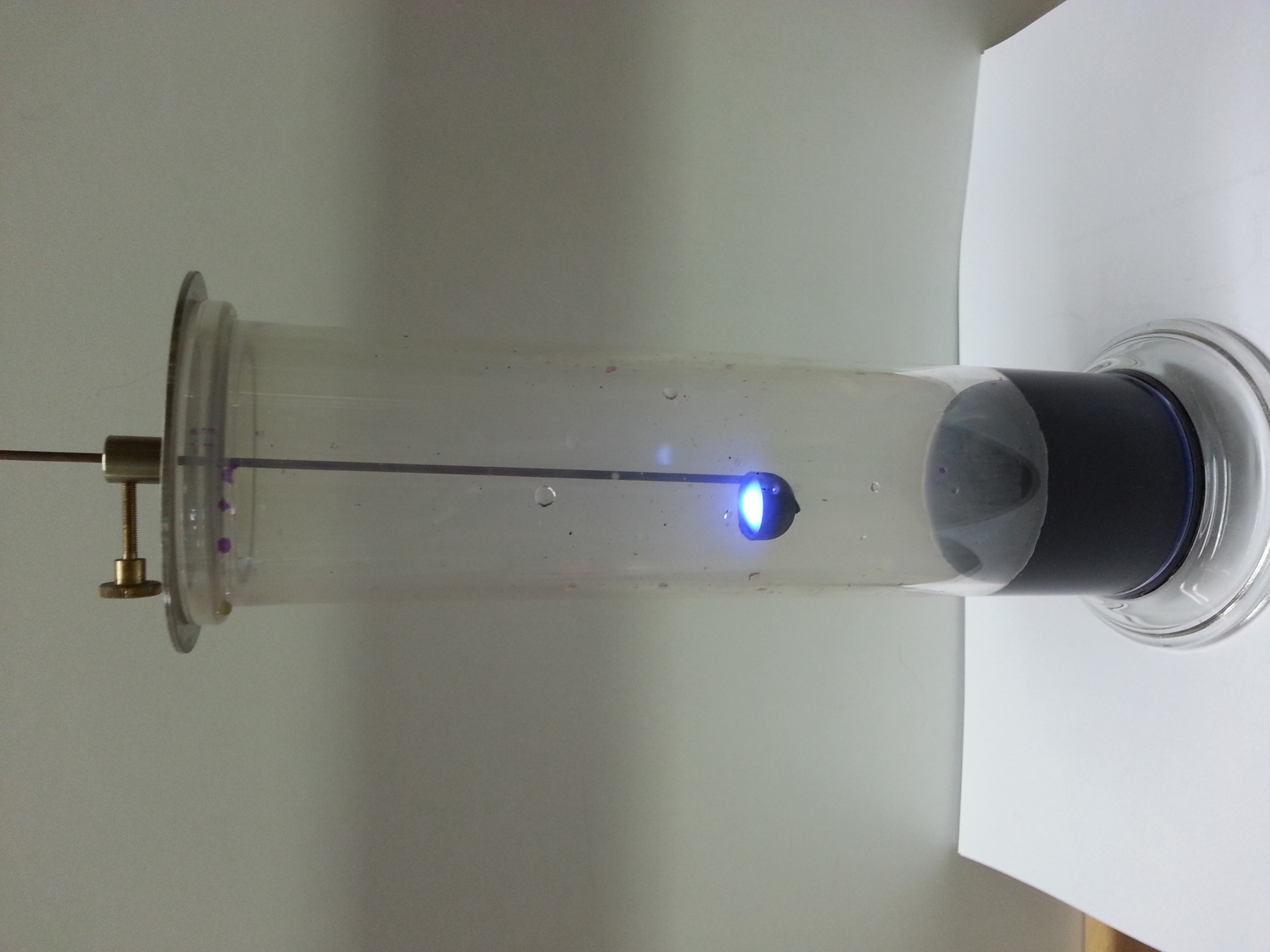 Reaktion von Metallen und Nichtmetallen mit Sauerstoff und LuftKurzprotokollWeitere LehrerversucheV1 – Verbrennung von SchwefelMaterialien: 		Standzylinder, Gasbrenner, Verbrennungslöffel mit Deckel, Uhrglas, Sauerstoff-DruckflascheChemikalien:		Schwefel, Sauerstoff, Thymolblau, dest. WasserDurchführung: 			In dem Standzylinder wird dest. Wasser und der Indikator Thymolblau hinzugegeben. Der Standzylinder wird nun mit reinem Sauerstoff gefüllt und mit einem Uhrglas verschlossen. Eine Spatelportion Schwefel wird in einen Verbrennungslöffel gegeben und im Abzug über dem Gasbrenner entzündet. Anschließend wird der brennende Schwefel in den Standzylinder gehalten und mit dem Deckel verschlossen.Beobachtung:			Schwefel brennt mit einer blauen Flamme, in dem Standzylinder entsteht ein weißer Dampf. Der Indikator verändert seine Farbe von blau nach rot.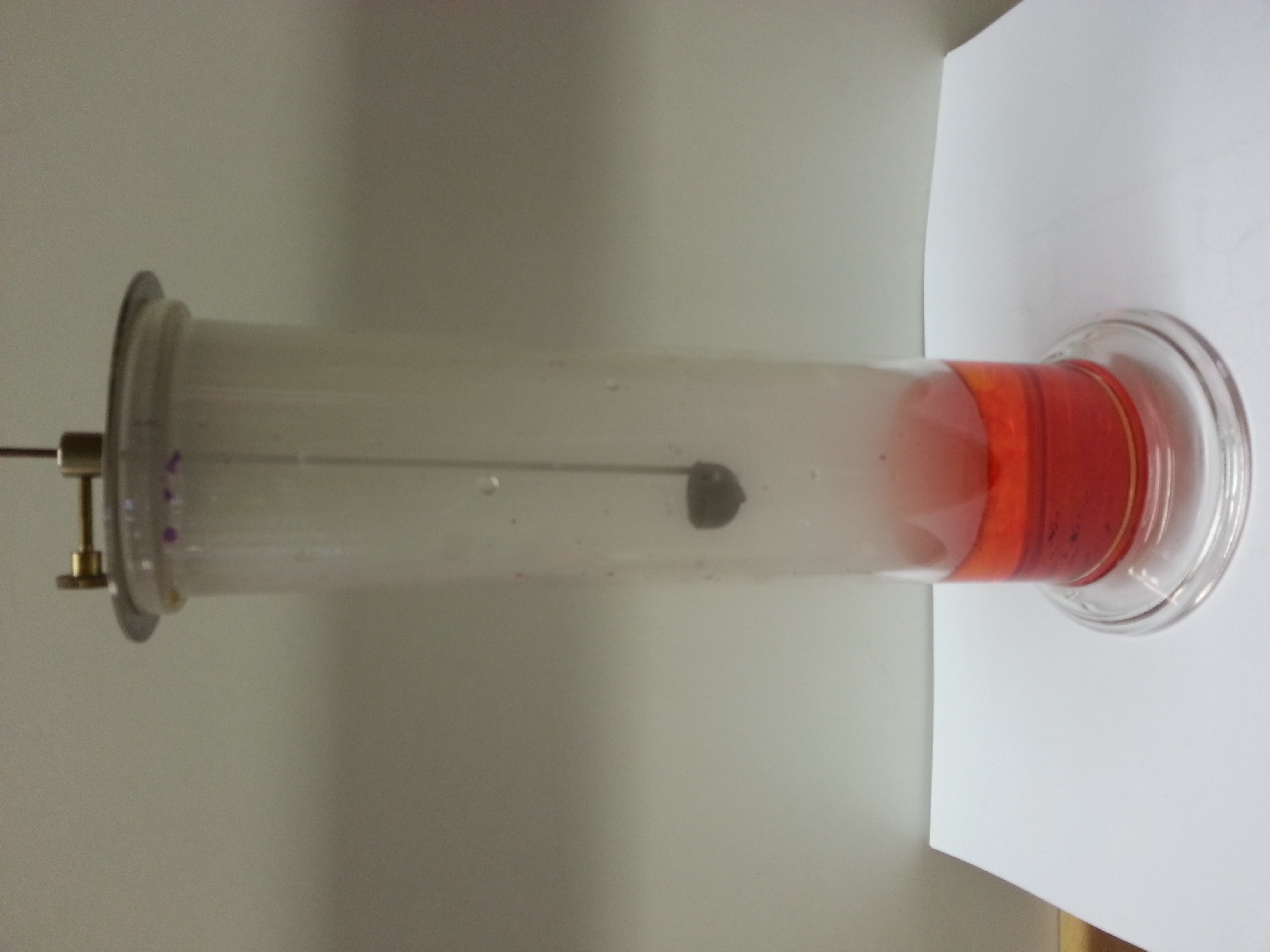 Abbildung 1 – Links: Erhitzter Schwefel im Verbrennungslöffel in reiner Sauerstoffatmosphäre. Rechts: Entstandenes Schwefeldioxid reagiert mit Wasser zu Schwefelsäure.Deutung:			Sauerstoff wirkt brandfördernd und beschleunigt eine Verbrennungsreaktion. Daher erfolgt die Verbrennung von Schwefel in reinem Sauerstoff schneller als in der Luft. Dies zeigt sich in der deutlich heller leuchtenden Flamme beim Schwefel. Bei der Verbrennung oxidiert Schwefel zu Schwefeldioxid. Schwefeldioxid reagiert mit dem Wasser zu schwefliger Säure und anschließend zu Schwefelsäure. Der Indikator zeigt dies an, da er bei einem pH-Wert von 2 rot umschlägt. 		Reaktionsgleichung:Entsorgung:	Die Schwefelsäure wird neutralisiert und anschließend im Abfluss entsorgt. Schwefelreste werden im Feststoffabfall entsorgt.Literatur:	Dr. S. Sommer, http://netexperimente.de/chemie/25.html, (Zuletzt abgerufen am 26.07.2016, 10.35 Uhr)Weitere SchülerversucheV2 – Herstellung einer WunderkerzeMaterialien: 		Glasstäbe oder Eisenstäbe, Spatel, Gasbrenner, Dreibein mit Drahtnetz, 2 100 mL Becherglas, KunststofffolieChemikalien:		Bariumnitrat, Stärke, Aluminiumpulver, Eisenpulver, dest. WasserDurchführung: 			Es werden 11 g Bariumnitrat, 1 g Aluminiumpulver, 5 g Eisenpulver und 3 Stärke sorgfältig in einem Becherglas vermischt. Ein wenig Wasser (ca. 5 mL) wird mit dem Gasbrenner zum Kochen gebracht und hinzugegeben. Es wird alles zu einem dickflüssigen Brei verrührt. Der Glasstab oder der Eisenstab wird auf eine Kunststofffolie gelegt und mit dem Brei begossen. Die Wunderkerze wird an einem warmen Ort einen Tag lang gut getrocknet. Im Freien oder unter dem Abzug wird die Wunderkerze angezündet.Beobachtung:			Wenn die „Wunderkerze“ angezündet wird, ist eine Funkenbildung zu beobachten.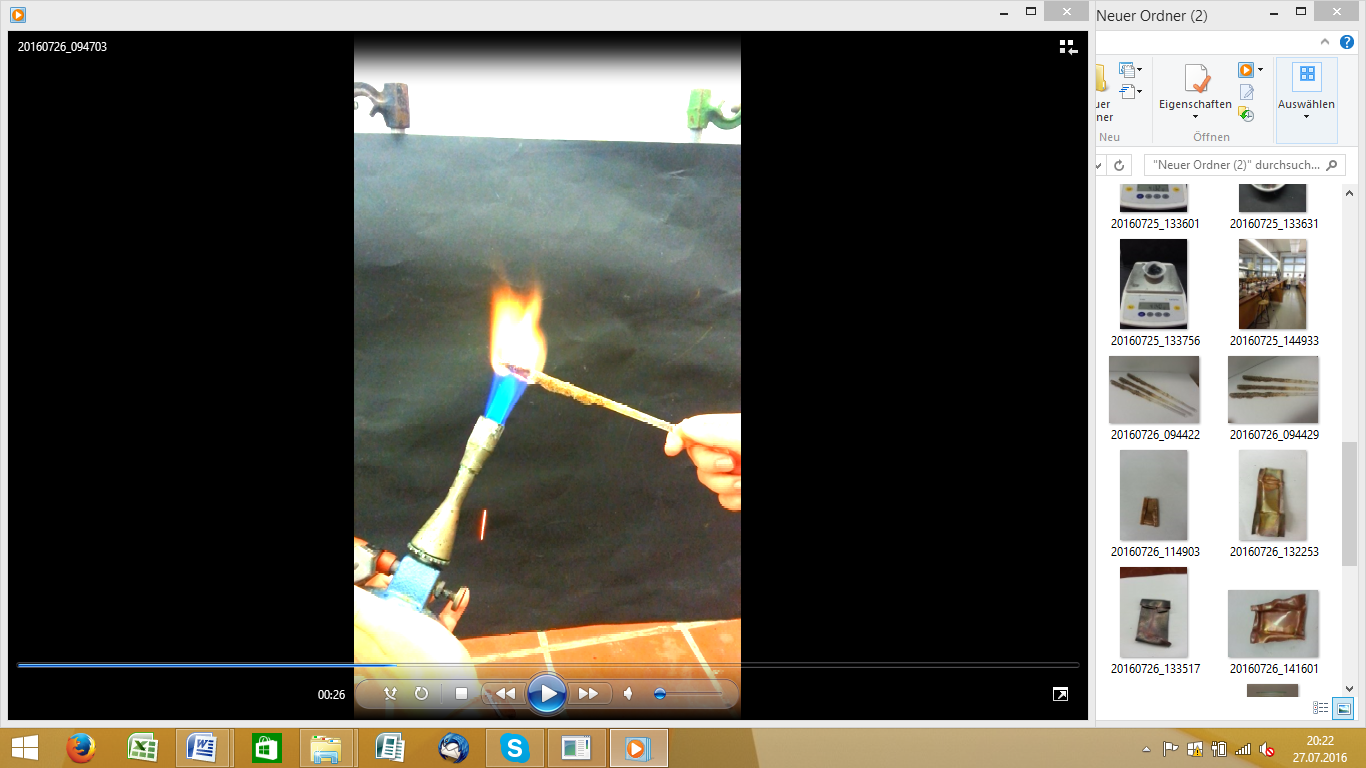 Abbildung 2 – Links: Selbst hergestellte Wunderkerzen. Rechts: Wunderkerze in der Gasbrennerflamme.Deutung:		Beim Erhitzen reagiert das Aluminium zu Aluminiumoxid und das Eisen zu Eisenoxid. Der Sauerstoff für diese Reaktion entstammt dem Bariumnitrat. Beim Erhitzen wird es schnell freigesetzt und das führt zu einer starken Reaktion. Die Stärke dient nur als Bindemittel.		Reaktionsgleichung:Entsorgung:	Die Stoffe werden im Feststoffabfall entsorgt.Literatur:                       Wagner G., Kratz, M. (2009). Unterrichtshilfen Naturwissenschaften. Chemie in faszinierenden Experimenten. Aulis Verlag: Köln.GefahrenstoffeGefahrenstoffeGefahrenstoffeGefahrenstoffeGefahrenstoffeGefahrenstoffeGefahrenstoffeGefahrenstoffeGefahrenstoffeSchwefelSchwefelSchwefelH: 315H: 315H: 315P: 302+352P: 302+352P: 302+352SchwefelsäureSchwefelsäureSchwefelsäureH: 314-290H: 314-290H: 314-290P: 280-301+330+331-305+351+338-309+310P: 280-301+330+331-305+351+338-309+310P: 280-301+330+331-305+351+338-309+310SchwefeldioxidSchwefeldioxidSchwefeldioxidH: 331-314H: 331-314H: 331-314P: 260-280-304+340-303+361+353-305+351+338-315-405-403P: 260-280-304+340-303+361+353-305+351+338-315-405-403P: 260-280-304+340-303+361+353-305+351+338-315-405-403Sauerstoff-DruckgasflascheSauerstoff-DruckgasflascheSauerstoff-DruckgasflascheH: 270-280H: 270-280H: 270-280P. 244-220-370+376-403P. 244-220-370+376-403P. 244-220-370+376-403ThymolblauThymolblauThymolblauH: -H: -H: -P: -P: -P: -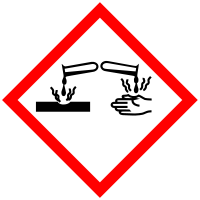 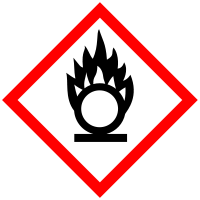 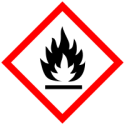 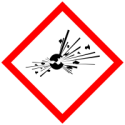 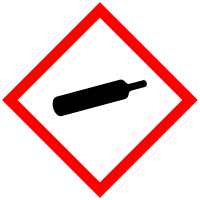 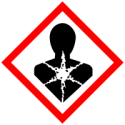 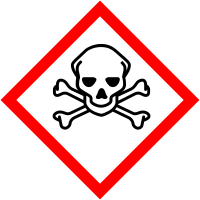 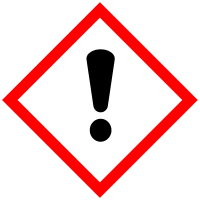 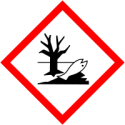 GefahrenstoffeGefahrenstoffeGefahrenstoffeGefahrenstoffeGefahrenstoffeGefahrenstoffeGefahrenstoffeGefahrenstoffeGefahrenstoffeBariumnitratBariumnitratBariumnitratH: 272-302+332H: 272-302+332H: 272-302+332P: 220P: 220P: 220AluminiumpulverAluminiumpulverAluminiumpulverH: 261-228H: 261-228H: 261-228P: 210-370+378b-402+404P: 210-370+378b-402+404P: 210-370+378b-402+404EisenpulverEisenpulverEisenpulverH: 228H: 228H: 228P: 370+378bP: 370+378bP: 370+378bStärkeStärkeStärkeH: -H: -H: -P: -P: -P: -AluminiumoxidAluminiumoxidAluminiumoxidH: -H: -H: -P: -P: -P: -EisenoxidEisenoxidEisenoxidH: -H: -H: -P: -P: -P: -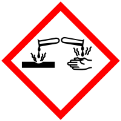 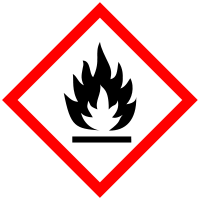 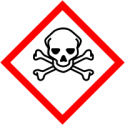 